NotesMay 27th 2018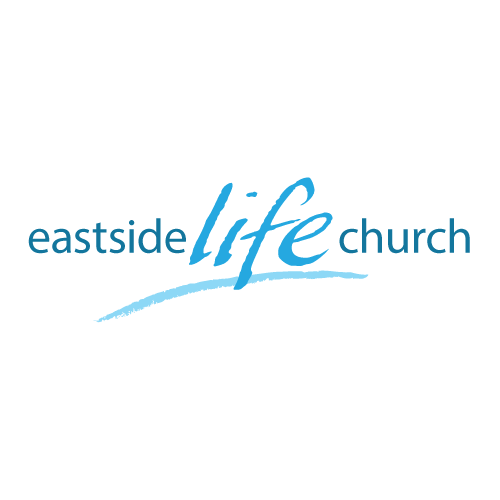 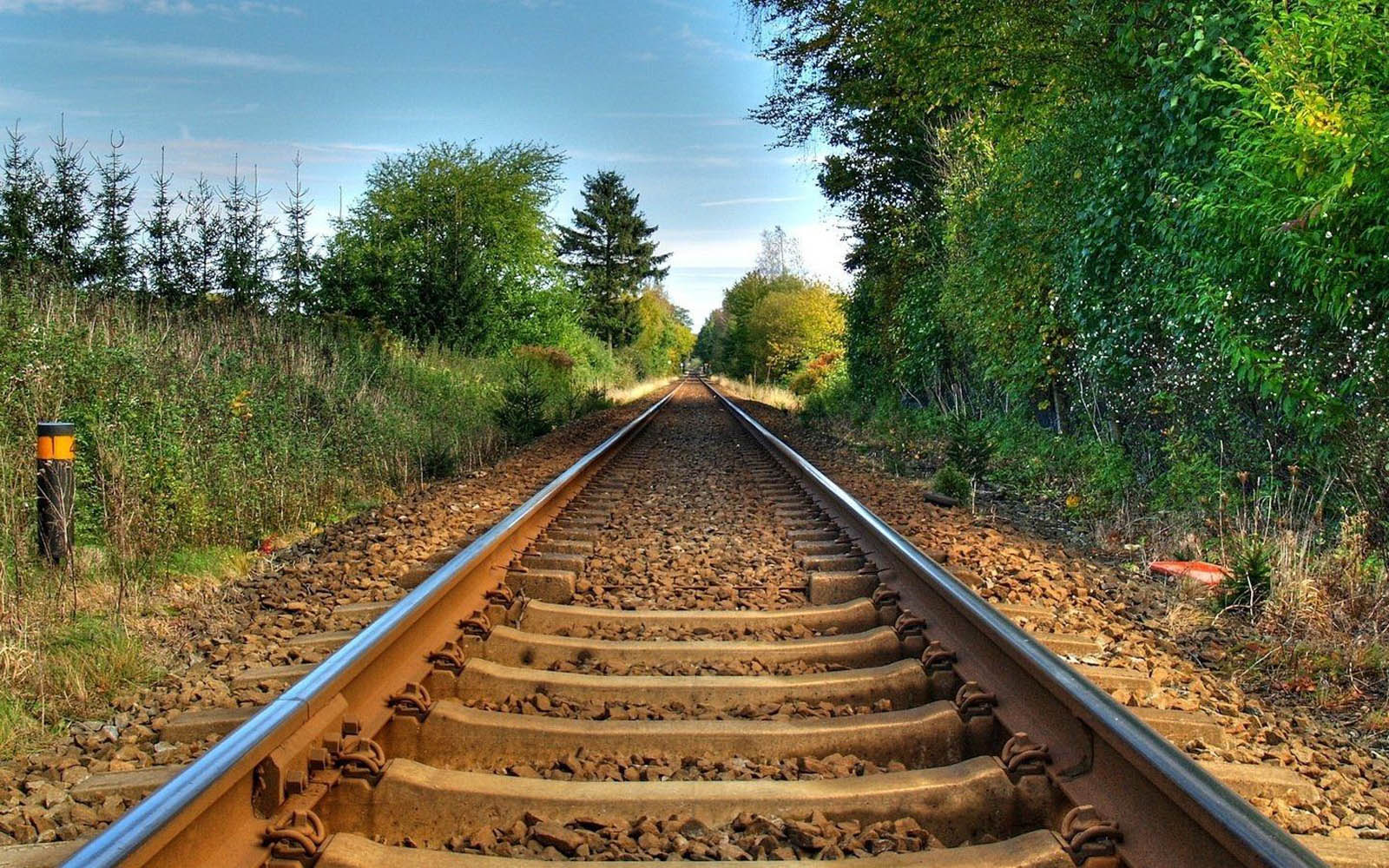 Staying on Track - 5‘Keys that define you…
…lessons from Paul’s life & ministry”Welcome(Memorial Day Weekend)2018Staying on Track – Part 5Keys that define you…
…lessons from Paul’s life & ministry1 Thessalonians 5:23-24Now may the God of peace Himself sanctify you completely; and may your whole spirit, soul, and body be preserved blameless at the coming of our Lord Jesus Christ. 24 He who calls you is faithful, who also will do it.Keys that define you…(…lessons from Paul’s life & ministry)1. Become forgetful!    - Philippians 3:12-14What is it that you need to forget?(Good or bad)The apostle Paul was a ‘prisoner’ of hope:  Zechariah 9:12 2. Learn to handle temptation:  1 Corinthians 10:133. Keep in sight the biggest event since the first coming.    Philippians 3:20 Hebrews 9:28 Christ was sacrificed once to take away the sins of many people; and he will appear a second time, not to bear sin, but to bring salvation to those who are waiting for him.Final Take Away & CommunionAs we celebrate Communion,1 Corinthians 11:26 For whenever you eat this bread and drink this cup, you proclaim the Lord's death until he comes.God has us covered: our past and future(The present is in our hands)